Leerperiode 1   SLB 								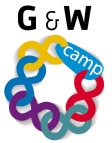 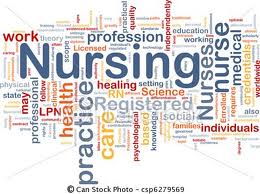 Titel opdracht:Oriëntatie op het beroepOpdracht nr. 1-3BBehorend bij:Beroep            Beroep            Bewaren in:Portfolio ontwikkelingsgericht Portfolio ontwikkelingsgericht Planning:Week 3Week 3VormIndividueel en in de groepIndividueel en in de groepIn de opdracht leer je… Welke kwaliteiten, bekwaamheden en deskundigheden iemand moet bezitten om een geliefd persoon te verzorgen of verplegen.Een lijst met voorwaarden te maken.Toelichting Bedenk een aantal mensen in je leven waar je veel om geeft. Mensen die je voor geen goud zou willen missen. Mensen waar je van houdt, waar je grote bewondering of achting voor hebt. Stel je eens voor dat een van deze mensen zo ziek wordt dat hij/zij opgenomen moet worden. In bv. een ziekenhuis, een instelling voor de geestelijke gezondheidszorg, een verpleeghuis of intensieve thuisverpleging nodig heeft.Welke kwaliteiten, bekwaamheden en deskundigheden moet iemand bezitten om die geliefde persoon te mogen verzorgen of verplegen?-Maak een lijst met voorwaarden. Bedenk telkens, waarom jij dit belangrijk vindt.-Vergelijk dit met de uitkomsten van de andere groepsleden.